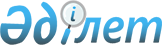 О передаче цеха N 2Распоряжение Премьер-Министра Республики Казахстан от 18 января 1996 г. N 24-p



          В целях ускорения развития рыночных отношений, реализации
программы жилищного строительства, эффективного функционирования
строительного комплекса:




          1. Передать с баланса акционерной проектно-строительной
корпорации "Алматинский домостроительный комбинат" на баланс
строительного концерна "Интекс" цех N 2 по изготовлению сборных
железобетонных изделий со вспомогательными объектами и прилегающей
территорией согласно генеральному плану застройки.




          Концерну "Интекс" оплатить стоимость цеха в течение 5 лет в
рассрочку.




          2. Государственному комитету Республики Казахстан по управлению
государственным имуществом (Калмурзаев С.С.) осуществить в декадный
срок передачу с баланса на баланс цеха N 2, обеспечив исполнение
решения Государственного комитета Республики Казахстан по управлению
государственным имуществом от 16 февраля 1995 г. N 46 о внесении
изменений в учредительный договор корпорации "Алматинский
домостроительный комбинат", касающихся уменьшения доли государства в
уставном фонде корпорации на стоимость указанного цеха.




          3. Строительному концерну "Интекс" обеспечить
высокопроизводительную работу цеха N 2 и своевременное выполнение
поставленных задач по строительству объектов.




          Премьер-Министр








					© 2012. РГП на ПХВ «Институт законодательства и правовой информации Республики Казахстан» Министерства юстиции Республики Казахстан
				